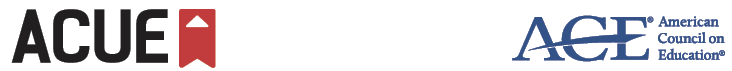 The Professional & Academic Center for Excellence and Academic Affairs is accepting applications for the fall 2018 semester. SHSU has partnered with the Association of College and University Educators (ACUE.org) to offer a comprehensive program in effective teaching practices. This nationally-recognized program prepares college instructors to use the research-based techniques shown to help students succeed. The program addresses the essential pedagogical skills and knowledge in five units of online study. The units include: Designing an effective course and class, Establishing a productive learning environment, Using active learning techniques, Promoting higher order thinking, and Assessing to inform instruction and promote learning. This cohort will operate from September through April of the 2018 academic year. Involvment runs for eight months, with breaks for Thanksgiving, Christmas, and Spring Break.APPLICATION FOR PARTICIPATIONCollaboration between SHSU and ACUESection AFirst Name: ____________________Last Name: __________________Last Name: __________________Last Name: __________________Last Name: __________________Last Name: __________________PERSONAL DATADepartment: ___________________Title: ____________________ Title: ____________________ Title: ____________________ Title: ____________________ Title: ____________________ Years at SHSU: _____Section BDo you have pedagogical training?                                                                Y / NHow many courses are you teaching during the 2018-2019 year?            ________Do you have pedagogical training?                                                                Y / NHow many courses are you teaching during the 2018-2019 year?            ________Do you have pedagogical training?                                                                Y / NHow many courses are you teaching during the 2018-2019 year?            ________Do you have pedagogical training?                                                                Y / NHow many courses are you teaching during the 2018-2019 year?            ________Do you have pedagogical training?                                                                Y / NHow many courses are you teaching during the 2018-2019 year?            ________Do you have pedagogical training?                                                                Y / NHow many courses are you teaching during the 2018-2019 year?            ________INTERESTCan you commit to an online class and mentor group for approximatelythree hours/week?                                                                                           Y / N             Can you commit to an online class and mentor group for approximatelythree hours/week?                                                                                           Y / N             Can you commit to an online class and mentor group for approximatelythree hours/week?                                                                                           Y / N             Can you commit to an online class and mentor group for approximatelythree hours/week?                                                                                           Y / N             Can you commit to an online class and mentor group for approximatelythree hours/week?                                                                                           Y / N             Can you commit to an online class and mentor group for approximatelythree hours/week?                                                                                           Y / N             Section CSHSU will invest in your professional development through ACUE’s Course in Effective College Instruction. Upon completion of the course, you will earn a Certificate endorsed by the American Council on Education. Furthermore, you will  be designated an ACUE Fellow at SHSU. Fellows will be recognized across campus as leaders in teaching and learning.Do you understand the investment in you, and are you willing to commit to the expectations of this program?                                                                Y / NSHSU will invest in your professional development through ACUE’s Course in Effective College Instruction. Upon completion of the course, you will earn a Certificate endorsed by the American Council on Education. Furthermore, you will  be designated an ACUE Fellow at SHSU. Fellows will be recognized across campus as leaders in teaching and learning.Do you understand the investment in you, and are you willing to commit to the expectations of this program?                                                                Y / NSHSU will invest in your professional development through ACUE’s Course in Effective College Instruction. Upon completion of the course, you will earn a Certificate endorsed by the American Council on Education. Furthermore, you will  be designated an ACUE Fellow at SHSU. Fellows will be recognized across campus as leaders in teaching and learning.Do you understand the investment in you, and are you willing to commit to the expectations of this program?                                                                Y / NSHSU will invest in your professional development through ACUE’s Course in Effective College Instruction. Upon completion of the course, you will earn a Certificate endorsed by the American Council on Education. Furthermore, you will  be designated an ACUE Fellow at SHSU. Fellows will be recognized across campus as leaders in teaching and learning.Do you understand the investment in you, and are you willing to commit to the expectations of this program?                                                                Y / NSHSU will invest in your professional development through ACUE’s Course in Effective College Instruction. Upon completion of the course, you will earn a Certificate endorsed by the American Council on Education. Furthermore, you will  be designated an ACUE Fellow at SHSU. Fellows will be recognized across campus as leaders in teaching and learning.Do you understand the investment in you, and are you willing to commit to the expectations of this program?                                                                Y / NSHSU will invest in your professional development through ACUE’s Course in Effective College Instruction. Upon completion of the course, you will earn a Certificate endorsed by the American Council on Education. Furthermore, you will  be designated an ACUE Fellow at SHSU. Fellows will be recognized across campus as leaders in teaching and learning.Do you understand the investment in you, and are you willing to commit to the expectations of this program?                                                                Y / NINCENTIVESHSU will invest in your professional development through ACUE’s Course in Effective College Instruction. Upon completion of the course, you will earn a Certificate endorsed by the American Council on Education. Furthermore, you will  be designated an ACUE Fellow at SHSU. Fellows will be recognized across campus as leaders in teaching and learning.Do you understand the investment in you, and are you willing to commit to the expectations of this program?                                                                Y / NSHSU will invest in your professional development through ACUE’s Course in Effective College Instruction. Upon completion of the course, you will earn a Certificate endorsed by the American Council on Education. Furthermore, you will  be designated an ACUE Fellow at SHSU. Fellows will be recognized across campus as leaders in teaching and learning.Do you understand the investment in you, and are you willing to commit to the expectations of this program?                                                                Y / NSHSU will invest in your professional development through ACUE’s Course in Effective College Instruction. Upon completion of the course, you will earn a Certificate endorsed by the American Council on Education. Furthermore, you will  be designated an ACUE Fellow at SHSU. Fellows will be recognized across campus as leaders in teaching and learning.Do you understand the investment in you, and are you willing to commit to the expectations of this program?                                                                Y / NSHSU will invest in your professional development through ACUE’s Course in Effective College Instruction. Upon completion of the course, you will earn a Certificate endorsed by the American Council on Education. Furthermore, you will  be designated an ACUE Fellow at SHSU. Fellows will be recognized across campus as leaders in teaching and learning.Do you understand the investment in you, and are you willing to commit to the expectations of this program?                                                                Y / NSHSU will invest in your professional development through ACUE’s Course in Effective College Instruction. Upon completion of the course, you will earn a Certificate endorsed by the American Council on Education. Furthermore, you will  be designated an ACUE Fellow at SHSU. Fellows will be recognized across campus as leaders in teaching and learning.Do you understand the investment in you, and are you willing to commit to the expectations of this program?                                                                Y / NSHSU will invest in your professional development through ACUE’s Course in Effective College Instruction. Upon completion of the course, you will earn a Certificate endorsed by the American Council on Education. Furthermore, you will  be designated an ACUE Fellow at SHSU. Fellows will be recognized across campus as leaders in teaching and learning.Do you understand the investment in you, and are you willing to commit to the expectations of this program?                                                                Y / NSHSU will invest in your professional development through ACUE’s Course in Effective College Instruction. Upon completion of the course, you will earn a Certificate endorsed by the American Council on Education. Furthermore, you will  be designated an ACUE Fellow at SHSU. Fellows will be recognized across campus as leaders in teaching and learning.Do you understand the investment in you, and are you willing to commit to the expectations of this program?                                                                Y / NSHSU will invest in your professional development through ACUE’s Course in Effective College Instruction. Upon completion of the course, you will earn a Certificate endorsed by the American Council on Education. Furthermore, you will  be designated an ACUE Fellow at SHSU. Fellows will be recognized across campus as leaders in teaching and learning.Do you understand the investment in you, and are you willing to commit to the expectations of this program?                                                                Y / NSHSU will invest in your professional development through ACUE’s Course in Effective College Instruction. Upon completion of the course, you will earn a Certificate endorsed by the American Council on Education. Furthermore, you will  be designated an ACUE Fellow at SHSU. Fellows will be recognized across campus as leaders in teaching and learning.Do you understand the investment in you, and are you willing to commit to the expectations of this program?                                                                Y / NSHSU will invest in your professional development through ACUE’s Course in Effective College Instruction. Upon completion of the course, you will earn a Certificate endorsed by the American Council on Education. Furthermore, you will  be designated an ACUE Fellow at SHSU. Fellows will be recognized across campus as leaders in teaching and learning.Do you understand the investment in you, and are you willing to commit to the expectations of this program?                                                                Y / NSHSU will invest in your professional development through ACUE’s Course in Effective College Instruction. Upon completion of the course, you will earn a Certificate endorsed by the American Council on Education. Furthermore, you will  be designated an ACUE Fellow at SHSU. Fellows will be recognized across campus as leaders in teaching and learning.Do you understand the investment in you, and are you willing to commit to the expectations of this program?                                                                Y / NSHSU will invest in your professional development through ACUE’s Course in Effective College Instruction. Upon completion of the course, you will earn a Certificate endorsed by the American Council on Education. Furthermore, you will  be designated an ACUE Fellow at SHSU. Fellows will be recognized across campus as leaders in teaching and learning.Do you understand the investment in you, and are you willing to commit to the expectations of this program?                                                                Y / NSHSU will invest in your professional development through ACUE’s Course in Effective College Instruction. Upon completion of the course, you will earn a Certificate endorsed by the American Council on Education. Furthermore, you will  be designated an ACUE Fellow at SHSU. Fellows will be recognized across campus as leaders in teaching and learning.Do you understand the investment in you, and are you willing to commit to the expectations of this program?                                                                Y / NSHSU will invest in your professional development through ACUE’s Course in Effective College Instruction. Upon completion of the course, you will earn a Certificate endorsed by the American Council on Education. Furthermore, you will  be designated an ACUE Fellow at SHSU. Fellows will be recognized across campus as leaders in teaching and learning.Do you understand the investment in you, and are you willing to commit to the expectations of this program?                                                                Y / NSHSU will invest in your professional development through ACUE’s Course in Effective College Instruction. Upon completion of the course, you will earn a Certificate endorsed by the American Council on Education. Furthermore, you will  be designated an ACUE Fellow at SHSU. Fellows will be recognized across campus as leaders in teaching and learning.Do you understand the investment in you, and are you willing to commit to the expectations of this program?                                                                Y / NSHSU will invest in your professional development through ACUE’s Course in Effective College Instruction. Upon completion of the course, you will earn a Certificate endorsed by the American Council on Education. Furthermore, you will  be designated an ACUE Fellow at SHSU. Fellows will be recognized across campus as leaders in teaching and learning.Do you understand the investment in you, and are you willing to commit to the expectations of this program?                                                                Y / NSHSU will invest in your professional development through ACUE’s Course in Effective College Instruction. Upon completion of the course, you will earn a Certificate endorsed by the American Council on Education. Furthermore, you will  be designated an ACUE Fellow at SHSU. Fellows will be recognized across campus as leaders in teaching and learning.Do you understand the investment in you, and are you willing to commit to the expectations of this program?                                                                Y / NSHSU will invest in your professional development through ACUE’s Course in Effective College Instruction. Upon completion of the course, you will earn a Certificate endorsed by the American Council on Education. Furthermore, you will  be designated an ACUE Fellow at SHSU. Fellows will be recognized across campus as leaders in teaching and learning.Do you understand the investment in you, and are you willing to commit to the expectations of this program?                                                                Y / NSection DBelow, please write a summary of your interest in this initiative and your goals for completing this course. Participants will be chosen for their interest level and for the goals they would like to achieve in classroom teaching.Below, please write a summary of your interest in this initiative and your goals for completing this course. Participants will be chosen for their interest level and for the goals they would like to achieve in classroom teaching.Below, please write a summary of your interest in this initiative and your goals for completing this course. Participants will be chosen for their interest level and for the goals they would like to achieve in classroom teaching.Below, please write a summary of your interest in this initiative and your goals for completing this course. Participants will be chosen for their interest level and for the goals they would like to achieve in classroom teaching.Below, please write a summary of your interest in this initiative and your goals for completing this course. Participants will be chosen for their interest level and for the goals they would like to achieve in classroom teaching.Below, please write a summary of your interest in this initiative and your goals for completing this course. Participants will be chosen for their interest level and for the goals they would like to achieve in classroom teaching.STATEMENTBelow, please write a summary of your interest in this initiative and your goals for completing this course. Participants will be chosen for their interest level and for the goals they would like to achieve in classroom teaching.Below, please write a summary of your interest in this initiative and your goals for completing this course. Participants will be chosen for their interest level and for the goals they would like to achieve in classroom teaching.Below, please write a summary of your interest in this initiative and your goals for completing this course. Participants will be chosen for their interest level and for the goals they would like to achieve in classroom teaching.Below, please write a summary of your interest in this initiative and your goals for completing this course. Participants will be chosen for their interest level and for the goals they would like to achieve in classroom teaching.Below, please write a summary of your interest in this initiative and your goals for completing this course. Participants will be chosen for their interest level and for the goals they would like to achieve in classroom teaching.Below, please write a summary of your interest in this initiative and your goals for completing this course. Participants will be chosen for their interest level and for the goals they would like to achieve in classroom teaching.Below, please write a summary of your interest in this initiative and your goals for completing this course. Participants will be chosen for their interest level and for the goals they would like to achieve in classroom teaching.Below, please write a summary of your interest in this initiative and your goals for completing this course. Participants will be chosen for their interest level and for the goals they would like to achieve in classroom teaching.Below, please write a summary of your interest in this initiative and your goals for completing this course. Participants will be chosen for their interest level and for the goals they would like to achieve in classroom teaching.Below, please write a summary of your interest in this initiative and your goals for completing this course. Participants will be chosen for their interest level and for the goals they would like to achieve in classroom teaching.Below, please write a summary of your interest in this initiative and your goals for completing this course. Participants will be chosen for their interest level and for the goals they would like to achieve in classroom teaching.Below, please write a summary of your interest in this initiative and your goals for completing this course. Participants will be chosen for their interest level and for the goals they would like to achieve in classroom teaching.Write your statement here. Write your statement here. Write your statement here. Write your statement here. Write your statement here. Write your statement here. 